BÀI TẬP TRẮC NGHIỆM ĐỊA LÍ 9 BÀI 14:GIAO THÔNG VẬN TẢI VÀ BƯU CHÍNH VIỄN THÔNGCâu 1: Loại hình bưu chính viễn thông nào phát triển nhanh nhất hiện nay?A. Internet	B. Điện thoại di động	C. Truyền hình cáp	D. Điện thoại cố địnhCâu 2: Tuyến đường nào sau đây đi qua 6/7 vùng kinh tế của nước taA. Đường sắt Thống Nhất và quốc lộ 1A.	B. Quốc lộ 1A và Đường Hồ Chí Minh.C. Đường sắt Thống Nhất và đường 279.	D. Đường Hồ Chí Minh và quốc lộ 1A.Câu 3: Nước ta hòa mạng internet nămA. 1995	B. 1996	C. 1997	D. 1998Câu 4: Khối lượng vận chuyển hàng hóa bằng loại hình giao thông vận tải nào thấp nhất?A. Đường hàng không	B. Đường biển.C. Đường sông	D. Đường sắtCâu 5: Loại hình giao thông vận tải xuất hiện sau nhất ở nước ta làA. Đường sắt	B. Đường bộC. Đường hàng không	D. Đường ống.Câu 6: Ba cảng biển lớn nhất nước ta làA. Đà Nẵng, Hải Phòng,	B. Sài Gòn, Cam Ranh, Vũng Tàu.C. Hải Phòng, Đà Nẵng, Sài Gòn.	D. Hải Phòng, Sài Gòn, Vũng TàuCâu 7: Quốc lộ 1A là quốc lộA. Chạy từ Hà Giang đến Cà Mau.	B. Chạy từ Hà Giang đến Hà Nội.C. Chạy từ Lạng Sơn đến Cà Mau.	D. Chạy từ Lạng Sơn đến TP. Hồ Chí Minh.Câu 8: Việt Nam là nước có tốc độ phát triển điện thoại đứng thứ mấy trên thế giới?A. 1B. 2C. 3D. 4Câu 9: Ở nước ta hiện nay, đã phát triển mấy loại hình giao thông vận tảiA. 7 loại hình	B. 6 loại hình	C. 5 loại hình	D. 4 loại hìnhCâu 10: Đường sắt Thống Nhất nối liền tỉnh thành nào sau đây?A. Hà Nội – Hải Phòng.	B. Hà Nội – TP. Hồ Chí Minh.C. Hà Nội – Lào Cai.	D. Hà Nội – Huế.Câu 11: Vận tải đường ống ngày càng phát triển ở nước ta sự phát ngành dầu khí, đây là phương tiện hiệu quả nhất để chuyên chởA. Dầu mỏ.	B. Khí. 	C. Dầu hóa lỏng	D. Cả ba đều đúng Câu 12: Tổng chiều dài đường sắt của nước ta hiện nay là khoảngA. 2.300 km	B. 1.650 km.	C. 2.632 km.	D. 3.200 km.Câu 13: Thành phố vừa có cảng biển lớn nhất vừa sân bay quốc tế ở nước ta làA. Hà Nội, TP. Hồ Chí Minh.	B. Hà Nội, Đà Nẵng.C. Hà Nội, Đà Nẵng, TP. HCM.	D. TP. Hồ Chí Minh, Đà Nẵng.Câu 14: Vùng nào ở nước ta không có sân bay quốc tếA. Trung du và miền núi Bắc Bộ	B. Tây NguyênC. Đồng bằng sông Cửu Long	D. Bắc Trung BộCâu 15: Cho bảng số liệu sauCƠ CẤU KHỐI LƯỢNG HÀNG HÓA VẬN CHUYỂN PHÂN THEO CÁC LOẠI HÌNH VẬN TẢI (%)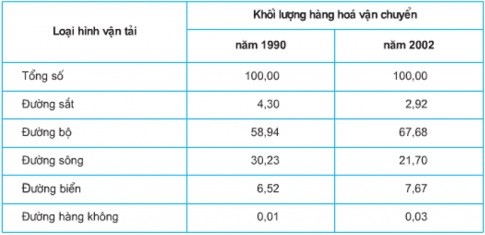 Cho biết, khối lượng vận chuyển hàng hóa bằng loại hình giao thông vận tải nào có vai trò quan trọng nhất và tỉ trọng nhiều nhất?A. Đường sắt	B. Đường bộ	C. Đường sông	D. Đường biển.ĐÁP ÁN1B4A7C10B13D2A5D8B11B14B3A6C9B12C15B